Приложение  с фото приобретенного  оборудования  за 2 квартал 2019г.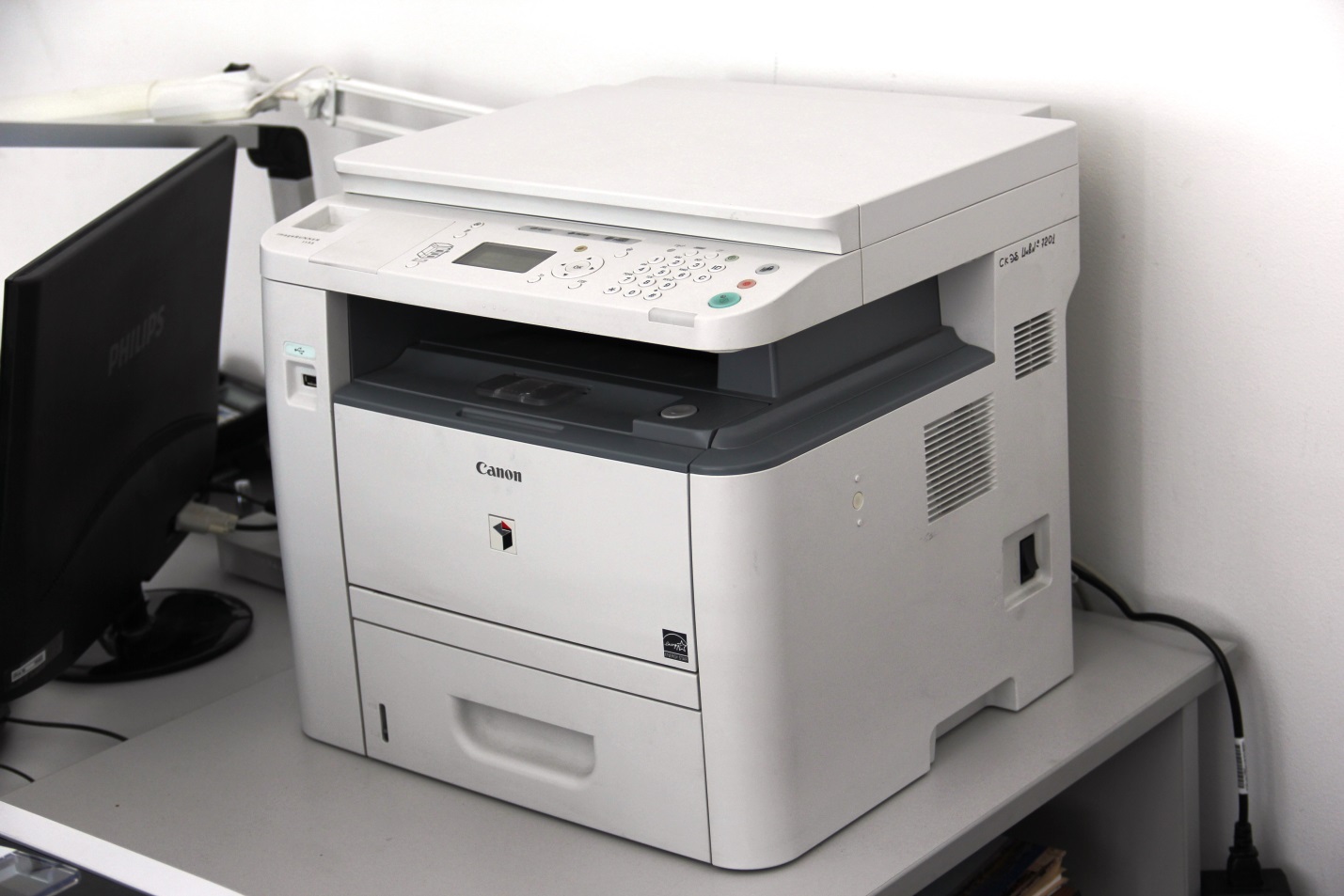 